GUIA RAPIDA PARA INGRESO DE VGMLink: https://www.one-line.com/en  Ingresar a web con usuario y clave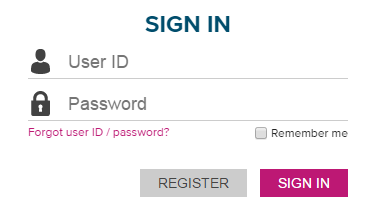 Presione el botón Outbound – VGM - VGM Input 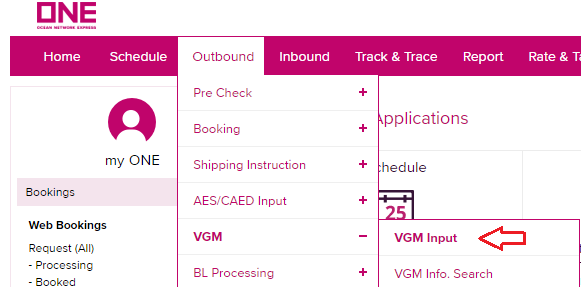 Puede buscar las unidades por número de Booking o directamente digitando el número de contenedor. 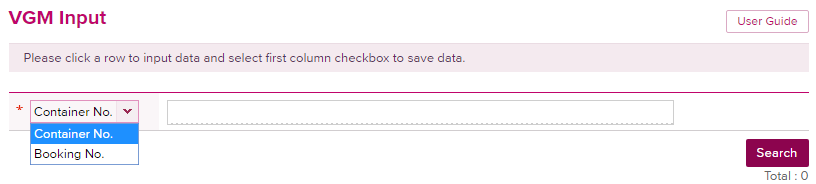  En el campo Weight debe ingresar VGM de la unidad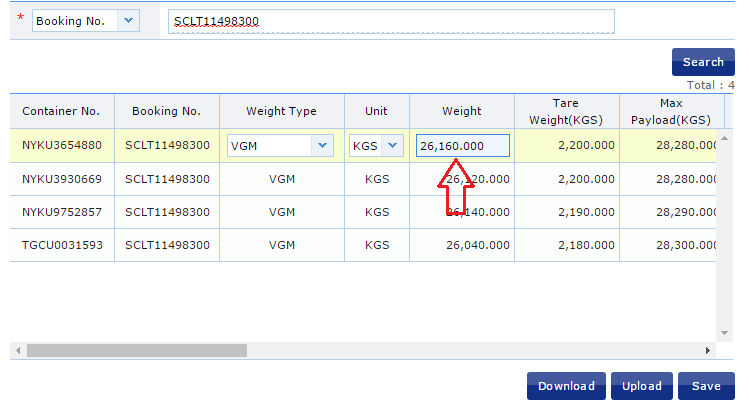 En el campo Signatory se ingresa el nombre de la empresa que pesa la unidad (si pesa en terminal debe  indicar nombre de terminal o en caso de pesar en planta debe indicar nombre de la empresa verificadora)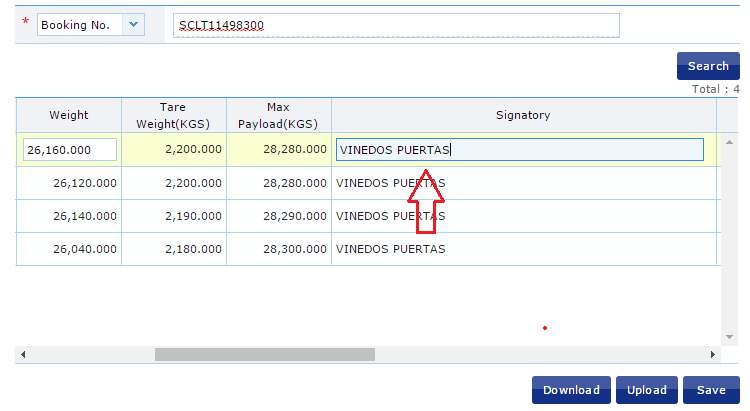 NOTA: solo los campos Weight / Signatory son mandatorios Luego de ingresar los campos obligatorios, presionar botón Save para guardar cambios realizados y enviar información.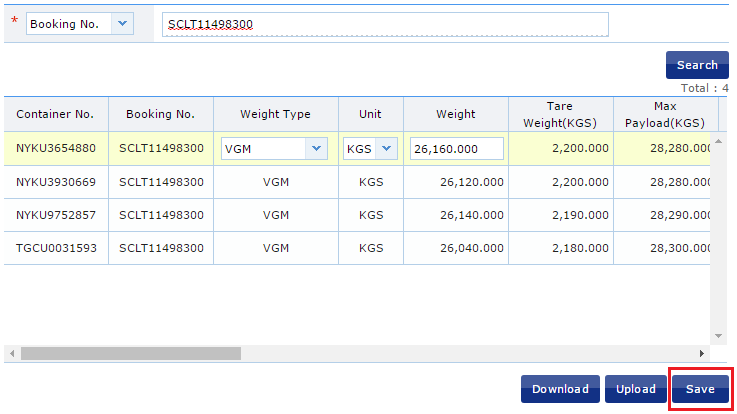 